Занятие по функциональной грамотности № 8,          9 класс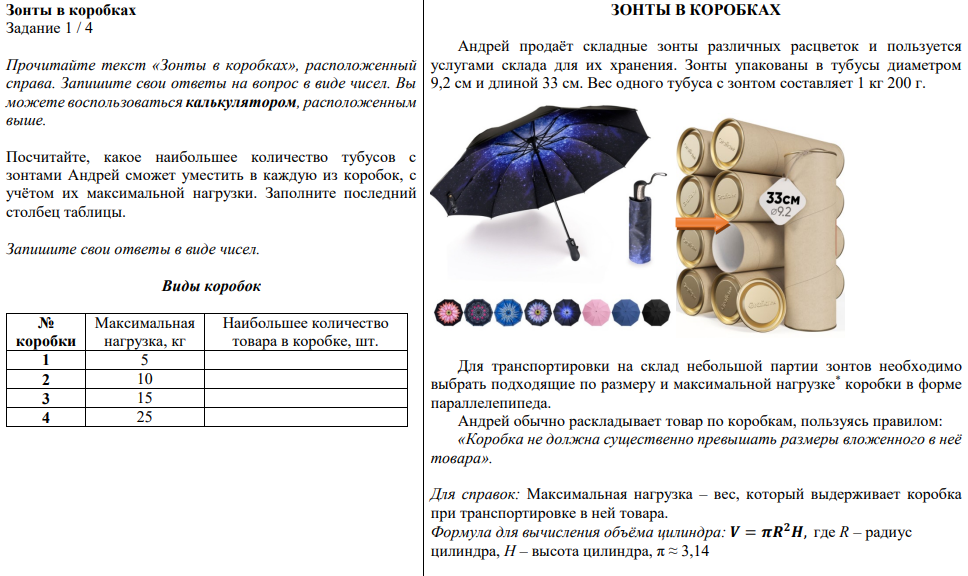 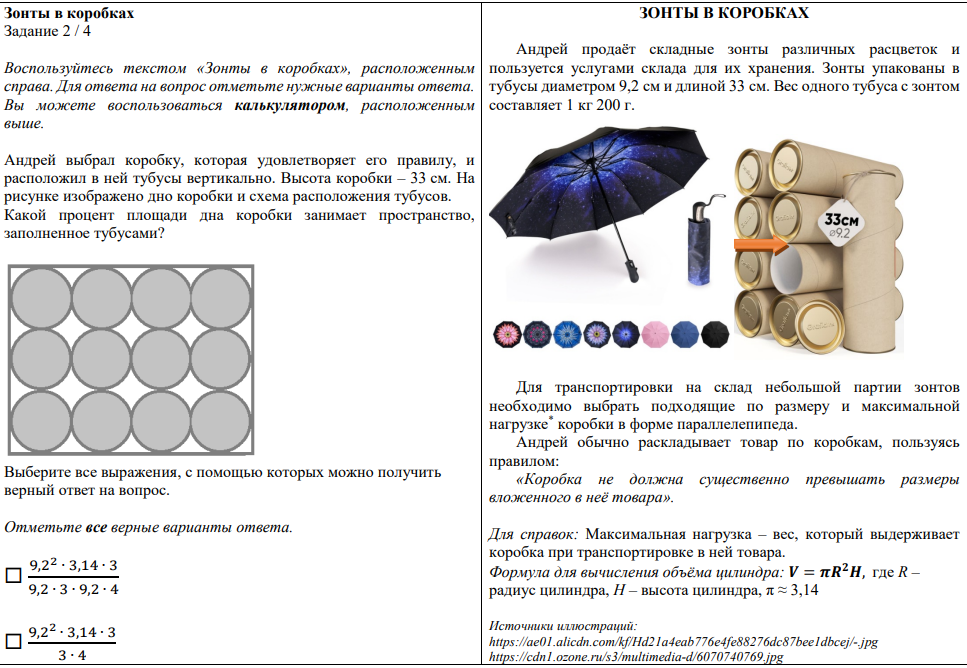 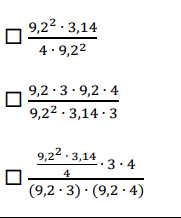 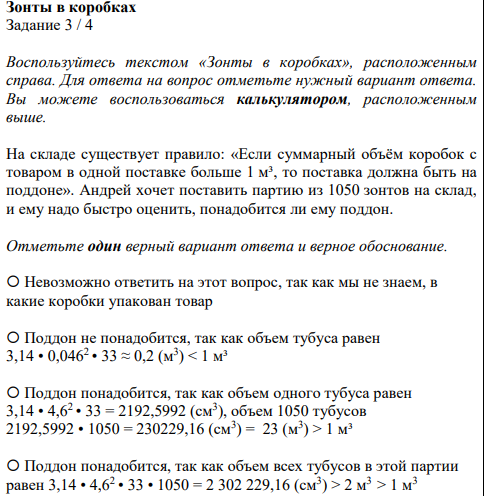 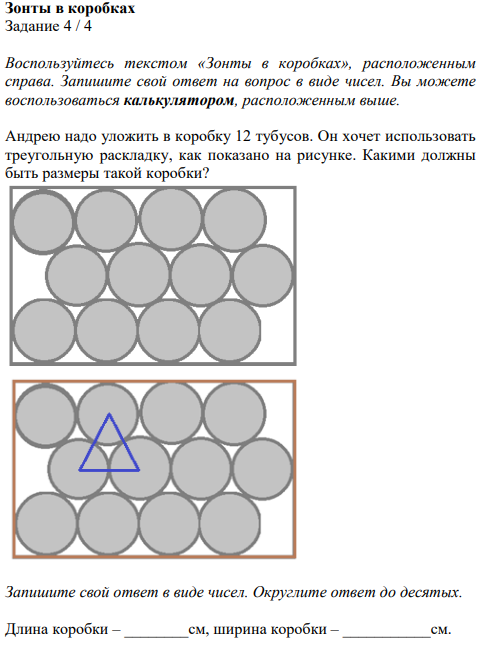 